Personal Care Attendant (PCA)Program EnhancementsPublic Listening SessionExecutive Office of Health and Human ServicesJanuary 29, 2019Today’s AgendaPersonal Care Attendant (PCA) Program HistoryChallenges Identified with Current PCA ProgramIntent of Public Listening SessionsComment PeriodFuture Listening SessionsPCA Program HistoryThe MassHealth PCA Program has been an extremely successful Consumer directed program enabling ever-increasing numbers of individuals to direct and manage their own services.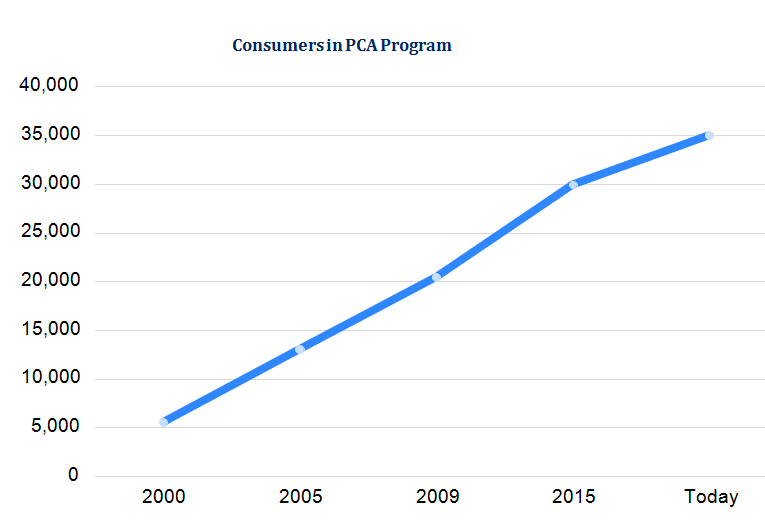 The MassHealth PCA Program has been in place for more than four decades and there have been significant shifts in the population it serves over that time.The average Consumer in the PCA program has gotten older.The needs of PCA Consumers have become increasingly diverse, with a variety of populations accessing services. These includeindividuals with intellectual or developmental disabilities;individuals under 65 with physical disabilities; andindividuals over 65.Current PCA Program Focus AreasThrough earlier public listening sessions and stakeholder engagement initiatives, MassHealth has recognized that the current one-size-fits-all structure of the state plan PCA program needs to adapt to address flexibilities and supports requested by Consumers.The key focus areas identified through stakeholder engagement initiatives includeSome Consumers seek greater control in managing their PCA servicesSome Consumers seek greater support for their PCA servicesPCA employment, including recruitment and retention and schedulingRole and the high use of SurrogatesImplementing Electronic Visit Verification (EVV) in a way that meets federal requirements and preserves Consumer independence and choiceRole and key functions of PCMs and FIsProcess for Addressing PCA Program ChallengesIdentifying program challengesHosted public listening sessionsHeld stakeholder engagement meetingsSolicit input on solutionsFormed PCA Enhancements Advisory GroupHosted public listening sessionsIssued Request for Information (RFI)
Address inputReview RFIInform future policy decisionsPublic Listening SessionsThe purpose of the public listening sessions is for MassHealth’s Office of Long-Term Services and Supports (OLTSS) to listen and gather input from PCA Program stakeholders on key focus areas within the PCA ProgramPublic Listening Session are open to stakeholders and will allow an opportunity to provide comments about elements of the PCA Program.MassHealth will ask questions related to key areas of challenge to the PCA Program.Meetings will be held approximately every 6 weeks at various locations in the Commonwealth. Meeting location and times will be posted publicly.Written responses will be accepted at PCAfeedback@massmail.state.ma.usFocus Areas for Today’s MeetingPCA Recruitment and RetentionSurrogatesPCA DirectoryPCA Recruitment and RetentionHow do Consumers recruit PCAs?  What is the most common method?Are there ways to improve the backup process? Would it be helpful to develop an emergency network of backup PCAs?What are the reasons that a Consumer may have high PCA turnover? What are the reasons that a Consumer may terminate many PCAs?What supports could help Consumers recruit and retain PCAs?  Is there anything PCMs could do in the context of skills training?SurrogatesWhat are some challenges Consumers face with Surrogates?What are some challenges PCAs face with Surrogates?What qualifications, if any, should be required for an individual to serve as a Surrogate?  How close should a Surrogate live to a Consumer?ConsumerHow can the State encourage active Surrogate participation?What supports could help Consumers in finding a Surrogate? How might an expanded PCM Agency role be helpful?PCA DirectoryWhat works well with the PCA Directory?What are some challenges with the PCA Directory?How can the Directory be more accessible?What are some ways that the PCA Directory can be improved and be more useful to Consumers, PCAs and Surrogates?Future Public Listening Sessions (Tentative)Public Listening Session:  Personal Care Attendant (PCA) Program Enhancements Thursday, February 28, 2019, 1-3PMWorcester Public Library, The Saxe Room3 Salem SquareWorcester, MA 01608Wednesday, April 10, 2019, 10AM-12PMPittsfield Public Library, Berkshire Athenaeum - AuditoriumOne Wendell AvenuePittsfield, MA 01201Wednesday, April 10, 2019, 2-4PMSpringfield City Library, Mason Square Branch, Community Room765 State StreetSpringfield, MA 01109